CỘNG HÒA XÃ HỘI CHỦ NGHĨA VIỆT NAMĐộc lập - Tự do - Hạnh phúcGIẢM THUẾ GIÁ TRỊ GIA TĂNG THEO NGHỊ QUYẾT SỐ 43/2022/QH15(Kèm theo Tờ khai thuế GTGT Kỳ tính thuế: Tháng... năm ... /Quý... năm ... /Lần phát sinh ngày... tháng... năm ...)[01] Tên người nộp thuế ………………………[02] Mã số thuế: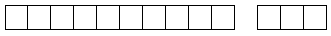 [03] Tên đại lý thuế ………………………[04] Mã số thuế:Đơn vị tiền: Đồng Việt NamTôi cam đoan những nội dung kê khai trên là đúng và chịu trách nhiệm trước pháp luật về những thông tin đã khai.NHÂN VIÊN ĐẠI LÝ THUẾ			 .... ngày.... tháng.... năm...........................     Họ và tên:.......					    NGƯỜI NỘP THUẾ hoặc Chứng chỉ hành nghề số:.......			ĐẠI DIỆN HỢP PHÁP CỦA NGƯỜI NỘP THUẾ				         (Ký, ghi rõ họ tên; chức vụ và đóng dấu (nếu có) hoặc ký điện tử)STTTên hàng hoá, dịch vụGiá trị hàng hóa, dịch vụ chưa có thuế GTGT/ Doanh thu hàng hoá, dịch vụ chịu thuếThuế suất/Tỷ lệ tính thuế GTGT theo quy địnhThuế suất/Tỷ lệ tính thuế GTGT sau giảmThuế GTGT được giảm(1)(2)(3)(4)(5)=(4)x80%(6)=(3)x[(4)-(5)]1....Tổng cộng